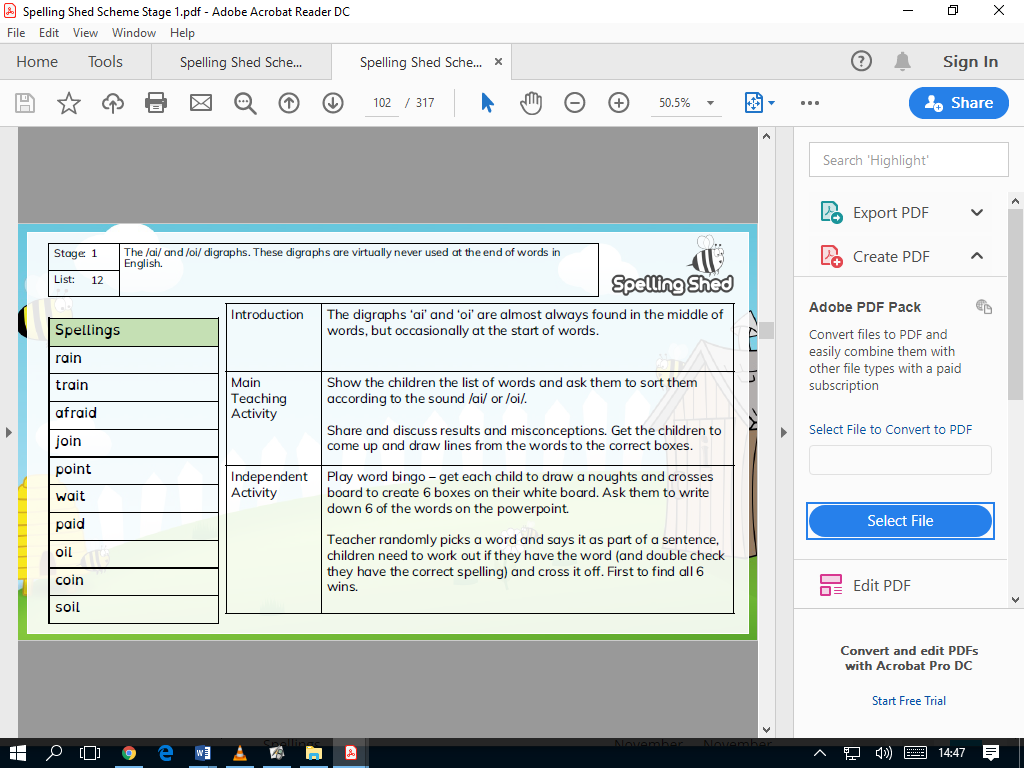 Spelling Test: Year 2 Given: 9.12.19Test: 16.12.19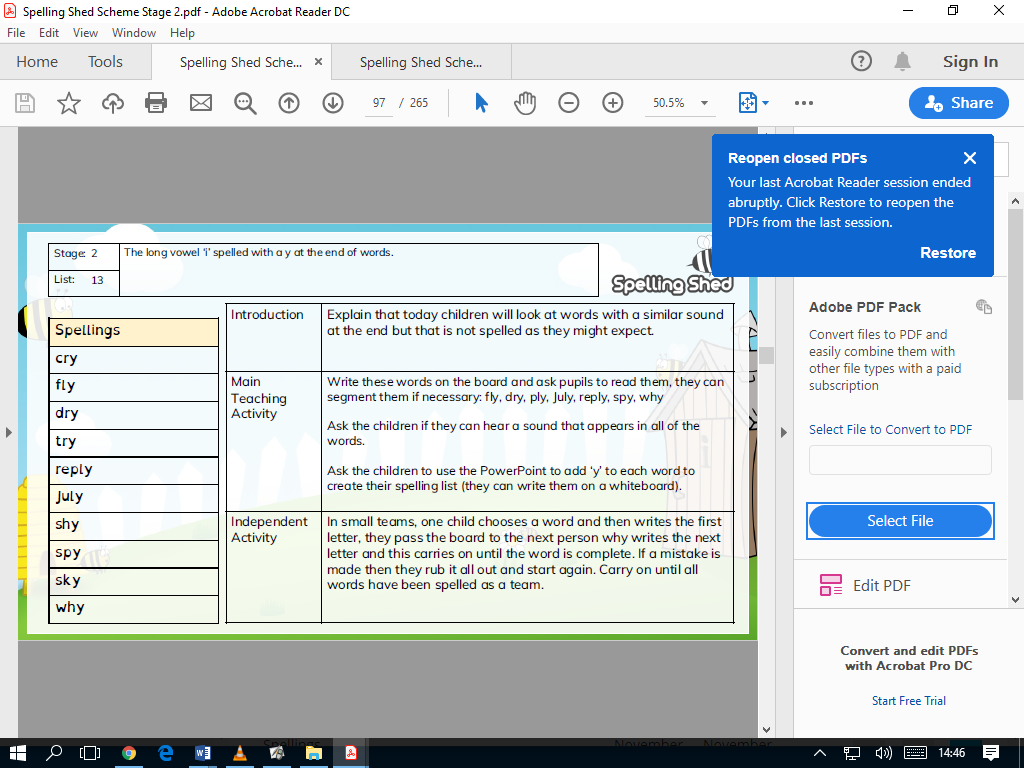 